Уважаемые работодатели!Напоминаем Вам, что во исполнение закона Кемеровской области «О порядке квотирования рабочих мест» и п.3 ст. 25 Закона «О занятости населения в Российской Федерации» необходимо своевременно предоставлять информацию в соответствии с формами Постановления Коллегии администрации Кемеровской области от 31.01.2011 № 28 на электронный адрес центра занятости lkuzn@ufz-kemerovo.ru За невыполнение работодателем обязанности по созданию или выделению рабочих мест для трудоустройства инвалидов в соответствии с установленной квотой, а также отказ работодателя в приеме на работу инвалида в пределах установленной квоты влечет наложение административного штрафа на должностных лиц в размере от пяти до десяти тысяч рублей.Департаментом труда и занятости населения Кемеровской области осуществляются проверки выполнения законодательства по вопросам выполнения квоты и представления сведений в службу занятости. Работодатели, за невыполнение квоты и не представление сведений в службу занятости привлекаются к административной ответственности.По всем вопросам обращаться в ГКУ ЦЗН г.Ленинска-Кузнецкого по адресу пр.Текстильщиков 12, кб. № 26; по телефону 8(38456) 3-64-86. 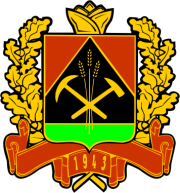 КОЛЛЕГИЯ АДМИНИСТРАЦИИ КЕМЕРОВСКОЙ ОБЛАСТИПОСТАНОВЛЕНИЕот 31 января 2011 г. N 28ОБ УТВЕРЖДЕНИИ ФОРМ ПРЕДСТАВЛЕНИЯ ИНФОРМАЦИИ РАБОТОДАТЕЛЯМИВ ГОСУДАРСТВЕННЫЕ КАЗЕННЫЕ УЧРЕЖДЕНИЯ ЦЕНТРЫ ЗАНЯТОСТИ НАСЕЛЕНИЯ КЕМЕРОВСКОЙ ОБЛАСТИСписок изменяющих документов(в ред. постановлений Коллегии АдминистрацииКемеровской области от 02.03.2012 N 55,от 16.06.2014 N 227)В целях реализации пункта 3 статьи 25 Закона Российской Федерации от 19.04.91 N 1032-1 "О занятости населения в Российской Федерации" и статьи 3 Закона Кемеровской области от 11.12.2002 N 106-ОЗ "О порядке квотирования рабочих мест" Коллегия Администрации Кемеровской области постановляет:1. Утвердить прилагаемые формы представления информации работодателями в государственные казенные учреждения центры занятости населения Кемеровской области:(в ред. постановления Коллегии Администрации Кемеровской области от 02.03.2012 N 55)сведения о наличии вакантных рабочих мест (должностей), применении к организации процедур о несостоятельности (банкротстве);сведения о вакантных рабочих местах, созданных или выделенных для трудоустройства граждан, испытывающих трудности в поиске работы, в счет выполнения квоты;сведения о выполнении установленной квоты по приему на работу инвалидов;сведения о выполнении установленной квоты по приему на работу граждан других категорий.2. Управлению по работе со средствами массовой информации Администрации Кемеровской области (С.И.Черемнов) опубликовать настоящее постановление в областной массовой газете "Кузбасс".3. Департаменту документационного обеспечения Администрации Кемеровской области (Т.Н.Вовченко), управлению по работе со средствами массовой информации Администрации Кемеровской области (С.И.Черемнов) и департаменту информационных технологий Кемеровской области (С.Л.Мурашкин) обеспечить размещение настоящего постановления на сайте "Электронный бюллетень Коллегии Администрации Кемеровской области".ГубернаторКемеровской областиА.М.ТУЛЕЕВПриложениек постановлению КоллегииАдминистрации Кемеровской областиот 16 июня 2014 г. № 227Формы представления информации работодателямив государственные казенные учреждения центры занятости населения Кемеровской областиСведения о потребности в работниках, наличии свободных рабочих мест и вакантных должностей по состоянию на «_____»_______________201__ г.Руководитель организации ____________________            ________________________                                                    (подпись)                                                (Ф.И.О.)Исполнитель (Ф.И.О., должность, тел.) _________________________________________________________________________________________М.П.Заполняется сотрудником центра занятости населения:cведения представлены в государственное казенное учреждение центр занятости населения       «_____»____________________201__г.________________________________________                                         	      _________________Ф.И.О. работника ЦЗН, принявшего сведения                                                      	       (подпись)Сведения о вакантных рабочих местах, созданных или выделенных для трудоустройства граждан, испытывающих трудности в поиске работы, в счет выполнения квоты по состоянию на «______» ______________201__г.* В соответствии со статьей 1 Закона Кемеровской области  от 11.12.2002 №106-ОЗ «О порядке квотирования рабочих мест» Руководитель организации ____________________________________________                                                                    (подпись)                                           (Ф.И.О.)Исполнитель (Ф.И.О., должность, тел.) ________________________________________________                    М. П.Заполняется сотрудником центра занятости населения:сведения представлены в государственное казенное учреждение центр занятости населения       «_____»____________________201__г.________________________________________                                               _________________           Ф.И.О. специалиста, принявшего сведения                                                             (подпись)Сведения о выполнении квоты для приема на работу инвалидов(Закон Кемеровской области от 11.12.2002 №106-ОЗ «О порядке квотирования рабочих мест»)________________________________________________________________________________(полное наименование организации)по состоянию на «___»_______________ 201__ г.Справочно: информация о наличии локальных нормативных актов, содержащих сведения о рабочих местах, созданных (выделенных) в счет квоты* Работодателям, численность работников которых превышает 100 человек, устанавливается квота для приема на работу инвалидов в размере 4 процентов среднесписочной численности работников. Работодателям, численность работников которых составляет не менее чем 35 человек и не более чем 100 человек, законодательством  устанавливается квота для приема на работу инвалидов в размере не выше 3 процентов среднесписочной численности работников (статья 2 Закона Кемеровской области от 11.12.2002 №106-ОЗ «О порядке квотирования рабочих мест»)Руководитель организации __________________________________________                                                                 (подпись)                (Ф.И.О.)Исполнитель _______________________________________________________________                                  (Ф.И.О., должность, тел.)«___»_________________ 201__ г.М.П.Заполняется сотрудником центра занятости населения:дата представления информации «___»_________________ 201__ г.Зарегистрировано за № _____________________________________________Ф.И.О. сотрудника центра занятости населения, принявшего информацию, ___________________________________________________________________                           (подпись)                                             (Ф.И.О.)Сведения о выполнении квоты для приема на работу граждан других категорий(Закон Кемеровской области от 11.12.2002 №106-ОЗ «О порядке квотирования рабочих мест»)_____________________________________________________________________________(полное наименование организации)по состоянию на «___»_______________ 201__ г.Руководитель организации ___________________________________________________________________________                                                   (подпись)                                              (Ф.И.О.)Исполнитель _______________________________________________________________________________________________________________________                                              (Ф.И.О., должность, контактный телефон)М.П.________________________________________________________________________________________________________________________Заполняется сотрудником центра занятости населения:дата представления информации «___»_________________ 20___ г.           Зарегистрировано за № ____________________________________  Ф.И.О. сотрудника центра занятости населения, принявшего информацию, __________________________(подпись)  ____________________________Периодичность – ежемесячно до 30-го числа текущего месяца и по мере необходимости.Представляют работодатели, осуществляющие свою деятельность на территории Кемеровской области, в государственное казенное 
учреждение центр занятости населения по месту осуществления деятельности (почтовым отправлением, электронной почтой, с использованием Интернет-технологий, системы «Электронный работодатель» или средств факсимильной связи)В государственное казенное учреждение центр занятости населения города  ____________________ (района) _________________________________________________(адрес)исх. №___________________ от ____________________Полное наименование юридического лица/индивидуального предпринимателяПолное наименование юридического лица/индивидуального предпринимателяПолное наименование юридического лица/индивидуального предпринимателяПолное наименование юридического лица/индивидуального предпринимателяПолное наименование юридического лица/индивидуального предпринимателяПолное наименование юридического лица/индивидуального предпринимателяПолное наименование юридического лица/индивидуального предпринимателяПолное наименование юридического лица/индивидуального предпринимателяПолное наименование юридического лица/индивидуального предпринимателяЮридический адрес Юридический адрес Юридический адрес Юридический адрес Юридический адрес Юридический адрес Юридический адрес Юридический адрес Юридический адрес Адрес фактического места нахождения и (или) адрес рабочего местаАдрес фактического места нахождения и (или) адрес рабочего местаАдрес фактического места нахождения и (или) адрес рабочего местаАдрес фактического места нахождения и (или) адрес рабочего местаАдрес фактического места нахождения и (или) адрес рабочего местаАдрес фактического места нахождения и (или) адрес рабочего местаАдрес фактического места нахождения и (или) адрес рабочего местаАдрес фактического места нахождения и (или) адрес рабочего местаАдрес фактического места нахождения и (или) адрес рабочего местаЭлектронный адрес, факс, контактный телефонЭлектронный адрес, факс, контактный телефонЭлектронный адрес, факс, контактный телефонЭлектронный адрес, факс, контактный телефонЭлектронный адрес, факс, контактный телефонЭлектронный адрес, факс, контактный телефонЭлектронный адрес, факс, контактный телефонЭлектронный адрес, факс, контактный телефонЭлектронный адрес, факс, контактный телефонПроезд: вид транспорта, название остановкиПроезд: вид транспорта, название остановкиПроезд: вид транспорта, название остановкиПроезд: вид транспорта, название остановкиПроезд: вид транспорта, название остановкиПроезд: вид транспорта, название остановкиПроезд: вид транспорта, название остановкиПроезд: вид транспорта, название остановкиПроезд: вид транспорта, название остановкиОрганизационно-правовая форма юридического лицаОрганизационно-правовая форма юридического лицаОрганизационно-правовая форма юридического лицаОрганизационно-правовая форма юридического лицаОрганизационно-правовая форма юридического лицаОрганизационно-правовая форма юридического лицаОрганизационно-правовая форма юридического лицаОрганизационно-правовая форма юридического лицаОрганизационно-правовая форма юридического лицаФорма собственности (государственная, муниципальная,частная, иная)Форма собственности (государственная, муниципальная,частная, иная)Форма собственности (государственная, муниципальная,частная, иная)Форма собственности (государственная, муниципальная,частная, иная)Форма собственности (государственная, муниципальная,частная, иная)Форма собственности (государственная, муниципальная,частная, иная)Форма собственности (государственная, муниципальная,частная, иная)Форма собственности (государственная, муниципальная,частная, иная)Форма собственности (государственная, муниципальная,частная, иная)ОГРНОГРНДата регистрацииДата регистрацииДата регистрацииДата регистрацииДата регистрацииКППИННИННОКВЭД (основной)ОКВЭД (основной)ОКВЭД (основной)ОКВЭД (основной)ОКВЭД (основной)ОКОНХПрименение процедур о несостоятельности (банкротстве)Применение процедур о несостоятельности (банкротстве)Применение процедур о несостоятельности (банкротстве)Применение процедур о несостоятельности (банкротстве)Применение процедур о несостоятельности (банкротстве)Применение процедур о несостоятельности (банкротстве)Применение процедур о несостоятельности (банкротстве)Применение процедур о несостоятельности (банкротстве)основаниеоснованиеоснованиедатадата№Наименование профессии 
(специальности), должностиНаименование профессии 
(специальности), должностиКвалификацияКоличество свободных рабочих мест Характер работыХарактер работыЗаработная плата 
(доход), рублейЗаработная плата 
(доход), рублейЗаработная плата 
(доход), рублейРежим работыРежим работыПрофессионально-квалификационные требования, образование, дополнительные навыки, опыт работыПрофессионально-квалификационные требования, образование, дополнительные навыки, опыт работыПрофессионально-квалификационные требования, образование, дополнительные навыки, опыт работыНаличие  социальных гарантий работникуНаличие  социальных гарантий работникуСогласие на направление кандидатов для замещения свободных рабочих мест (да/нет)Согласие на направление кандидатов для замещения свободных рабочих мест (да/нет)Согласие на направление кандидатов для замещения свободных рабочих мест (да/нет)Согласие на направление кандидатов для замещения свободных рабочих мест (да/нет)Наименование профессии 
(специальности), должностиНаименование профессии 
(специальности), должностиКвалификацияКоличество свободных рабочих мест Постоянная, временная, по совместительству, сезонная, надомнаяПостоянная, временная, по совместительству, сезонная, надомнаяЗаработная плата 
(доход), рублейЗаработная плата 
(доход), рублейЗаработная плата 
(доход), рублейНормальная продолжительность рабочего времени, ненормированный рабочий день, работа в режиме гибкого рабочего времени, сокращенная продолжительность рабочего времени, сменная работа,  работа вахтовым методом, надомная, дистанционнаяНормальная продолжительность рабочего времени, ненормированный рабочий день, работа в режиме гибкого рабочего времени, сокращенная продолжительность рабочего времени, сменная работа,  работа вахтовым методом, надомная, дистанционнаяПрофессионально-квалификационные требования, образование, дополнительные навыки, опыт работыПрофессионально-квалификационные требования, образование, дополнительные навыки, опыт работыПрофессионально-квалификационные требования, образование, дополнительные навыки, опыт работыНаличие  социальных гарантий работникуНаличие  социальных гарантий работникуСогласие на направление кандидатов для замещения свободных рабочих мест (да/нет)Согласие на направление кандидатов для замещения свободных рабочих мест (да/нет)Согласие на направление кандидатов для замещения свободных рабочих мест (да/нет)Согласие на направление кандидатов для замещения свободных рабочих мест (да/нет)Наименование профессии 
(специальности), должностиНаименование профессии 
(специальности), должностиКвалификацияКоличество свободных рабочих мест Постоянная, временная, по совместительству, сезонная, надомнаяПостоянная, временная, по совместительству, сезонная, надомнаяРазмер ставкиРазмер ставкиРазмер ставкиНормальная продолжительность рабочего времени, ненормированный рабочий день, работа в режиме гибкого рабочего времени, сокращенная продолжительность рабочего времени, сменная работа,  работа вахтовым методом, надомная, дистанционнаяНормальная продолжительность рабочего времени, ненормированный рабочий день, работа в режиме гибкого рабочего времени, сокращенная продолжительность рабочего времени, сменная работа,  работа вахтовым методом, надомная, дистанционнаяПрофессионально-квалификационные требования, образование, дополнительные навыки, опыт работыПрофессионально-квалификационные требования, образование, дополнительные навыки, опыт работыПрофессионально-квалификационные требования, образование, дополнительные навыки, опыт работыНаличие  социальных гарантий работникуНаличие  социальных гарантий работникуСогласие на направление кандидатов для замещения свободных рабочих мест (да/нет)Согласие на направление кандидатов для замещения свободных рабочих мест (да/нет)Согласие на направление кандидатов для замещения свободных рабочих мест (да/нет)Согласие на направление кандидатов для замещения свободных рабочих мест (да/нет)Наименование профессии 
(специальности), должностиНаименование профессии 
(специальности), должностиКвалификацияКоличество свободных рабочих мест Постоянная, временная, по совместительству, сезонная, надомнаяПостоянная, временная, по совместительству, сезонная, надомнаяПолная ставка, 
½ ставки, ¼ ставки, др. Полная ставка, 
½ ставки, ¼ ставки, др. Полная ставка, 
½ ставки, ¼ ставки, др. Нормальная продолжительность рабочего времени, ненормированный рабочий день, работа в режиме гибкого рабочего времени, сокращенная продолжительность рабочего времени, сменная работа,  работа вахтовым методом, надомная, дистанционнаяНормальная продолжительность рабочего времени, ненормированный рабочий день, работа в режиме гибкого рабочего времени, сокращенная продолжительность рабочего времени, сменная работа,  работа вахтовым методом, надомная, дистанционнаяПрофессионально-квалификационные требования, образование, дополнительные навыки, опыт работыПрофессионально-квалификационные требования, образование, дополнительные навыки, опыт работыПрофессионально-квалификационные требования, образование, дополнительные навыки, опыт работыНаличие  социальных гарантий работникуНаличие  социальных гарантий работникуСогласие на направление кандидатов для замещения свободных рабочих мест (да/нет)Согласие на направление кандидатов для замещения свободных рабочих мест (да/нет)Согласие на направление кандидатов для замещения свободных рабочих мест (да/нет)Согласие на направление кандидатов для замещения свободных рабочих мест (да/нет)11234455566777889999Периодичность – ежемесячно до 30-го числа текущего месяца и по мере необходимости.Представляют работодатели, осуществляющие свою деятельность на территории Кемеровской области, в государственное казенное учреждение центр занятости населения по месту осуществления деятельности (почтовым отправлением, электронной почтой, с использованием Интернет-технологий, системы «Электронный работодатель» или средств факсимильной связи)В государственное казенное учреждение центр занятости населениягорода  ____________________ (района) _________________________________________________(адрес)исх. №___________________ от ____________________Полное наименованиеюридического лица / индивидуального предпринимателяПолное наименованиеюридического лица / индивидуального предпринимателяПолное наименованиеюридического лица / индивидуального предпринимателяЮридический адрес Юридический адрес Юридический адрес Адрес фактического места нахождения (почтовый адрес) Адрес фактического места нахождения (почтовый адрес) Адрес фактического места нахождения (почтовый адрес) Электронный адрес, факс, контактный телефонЭлектронный адрес, факс, контактный телефонЭлектронный адрес, факс, контактный телефонПроезд: вид транспорта, название остановкиПроезд: вид транспорта, название остановкиПроезд: вид транспорта, название остановкиОрганизационно-правовая форма юридического лицаОрганизационно-правовая форма юридического лицаОрганизационно-правовая форма юридического лицаФорма собственности (государственная, муниципальная,частная, иная)Форма собственности (государственная, муниципальная,частная, иная)Форма собственности (государственная, муниципальная,частная, иная)ОГРНДата регистрацииДата регистрацииКППИННОКВЭД (основной)ОКВЭД (основной)ОКОНХНаименование профессии (специальности), должностиКоличество рабочих мест, единицХарактер работыЗаработная плата (доход), рублейРежим работыРежим работыРежим работыПрофессионально-квалификационные требования, образование, дополнительные навыки, опыт работыДополнительные пожелания к кандидатуре работникаПредоставление дополнительных социальных гарантий работникуНаименование профессии (специальности), должностиКоличество рабочих мест, единицПостоянная, временная, по совместительству, сезонная, надомнаяЗаработная плата (доход), рублейнормальная продолжительность рабочего времени, ненормированный рабочий день, в режиме гибкого рабочего времени, сокращенная продолжительность рабочего времени, сменная работа, вахтовым методом, надомная, дистанционнаяначало работыокончание работыПрофессионально-квалификационные требования, образование, дополнительные навыки, опыт работыДополнительные пожелания к кандидатуре работникаПредоставление дополнительных социальных гарантий работнику12345678910Вакантные рабочие места для инвалидовВакантные специальные рабочие места для инвалидовВакантные рабочие места для иных категорий граждан*Периодичность - ежемесячно до 10-го числа месяца, следующего за отчетным периодом.Представляют работодатели, осуществляющие свою деятельность на территории Кемеровской области, в государственное казенное учреждение центр занятости населения по месту осуществления деятельности (почтовым отправлением, электронной почтой, с использованием Интернет-технологий или средств факсимильной связи)В государственное казенное учреждение 
центр занятости населения 
города _______________ (района) __________________________________________________________________________(адрес) исх. № ______ от ______________№Наименование показателяВсегоВ том числе   специальные  
рабочие места1.Среднесписочная численность работников организации на 01.01.201__ всего, человек     из них работают на рабочих местах с вредными  и (или) опасными условиям труда (по результатам аттестации рабочих мест по условиям труда), человекХХ2.Среднесписочная численность работников организации, используемая для расчета квоты (cреднесписочная численность работников организации за вычетом численности работников, занятых на рабочих местах с вредными и (или) опасными условиями труда по результатам аттестации рабочих мест по условиям труда), человекХ3.Размер установленной квоты для приема на  работу инвалидов (___% от среднесписочной численности работников организации, указанной в стр.2)*, единиц      Х4Количество созданных (выделенных) рабочих  мест в счет квоты (в соответствии с  локальным нормативным актом, содержащим сведения о рабочих местах, созданных (выделенных) в счет квоты), единицХ5.Численность инвалидов, работающих в счет установленной квоты на созданных (выделенных) рабочих местах на отчетную дату, человек6.Не трудоустроены в счет установленной квоты (стр. 4 - стр. 5), человек                 7.Заявленная в службу занятости потребность  для трудоустройства инвалидов в счет квот, единиц                                     Наименование,     номер и дата принятия нормативного актаКоличество рабочих мест, выделенных в счет квоты для трудоустройства инвалидов, ед.Профессии, специальности, должности в соответствии со штатным расписаниемУсловия трудаПериодичность - ежеквартально до 10-го числа месяца, следующего за отчетным периодом.Представляют работодатели, осуществляющие свою деятельность на территории Кемеровской области, в государственное казенное учреждение центр занятости населения по месту осуществления деятельности (почтовым отправлением, электронной почтой, с использованием Интернет-технологий или средств факсимильной связи)В государственное казенное учреждение центр занятости населения города ____________________ (района) __________________________________________________________________________(адрес) исх. № ______ от ______________Среднесписочная численность работников организации на 01.01.201_, человекРазмер  установленной квоты (2% от среднесписочной  численности работников организации на   01.01.201_)Количество созданных (выделенных) рабочих мест в  счет квоты, единицКоличество граждан, испытывающих трудности в поиске работы, работающих в организации, человекКоличествозанятых рабочих мест, созданных (выделенных) в счетквоты,человекВ том числеВ том числеВ том числеВ том числеВ том числеВ том числеНе трудоустроено в счет установленной квоты, человекЗаявленная в службу занятости потребность для  трудоустройства граждан в счет квот, единицСреднесписочная численность работников организации на 01.01.201_, человекРазмер  установленной квоты (2% от среднесписочной  численности работников организации на   01.01.201_)Количество созданных (выделенных) рабочих мест в  счет квоты, единицКоличество граждан, испытывающих трудности в поиске работы, работающих в организации, человекКоличествозанятых рабочих мест, созданных (выделенных) в счетквоты,человекнесовершеннолетние в возрасте от 14 до 18 летодинокие и многодетные родители,  воспитывающие несовершеннолетних детей, детей-инвалидовграждане, уволенные с военной службы, и члены их семейлица, освобожденные из учреждений, исполняющихнаказание в виделишения свободывыпускники учреждений  профессионального образования, ищущие работувпервыедругие категории гражданНе трудоустроено в счет установленной квоты, человекЗаявленная в службу занятости потребность для  трудоустройства граждан в счет квот, единиц